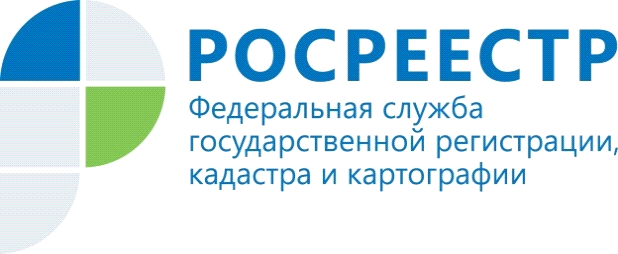 Наполнение ЕГРН необходимыми сведениями – приоритетная задачаУправление Росреестра по Республике Алтай продолжает работу по наполнению ЕГРН необходимыми сведениями. По состоянию на 01.12.2021 в ЕГРН внесены сведения о границах:- 193 населенных пунктов Республики Алтай, что составляет 78% от общего количества населенных пунктов, расположенных на территории Республики Алтай;- 784 территориальных зон населенных пунктов Республики Алтай, что составляет 63% от общего количества территориальных зон населенных пунктов, расположенных на территории Республики Алтай;- 164 территорий объектов культурного наследия, находящихся на территории Республики Алтай, что составляет 98% от общего количества;- 48 особо охраняемых природных территорий регионального значения, расположенных на территории Республики Алтай, что составляет 96% от общего количества.Границы всех муниципальных образований Республики Алтай внесены в ЕГРН.«Управление Росреестра по Республике Алтай проводит четкую работу по этому направлению. Качество и полнота сведений Единого государственного реестра недвижимости существенным образом оказывают влияние на инвестиционную, экономическую и социальную политику Республики Алтай. Очень важно, чтобы информация в ЕГРН была полной и точной».Материал подготовлен Управлением Росреестра по Республике Алтай